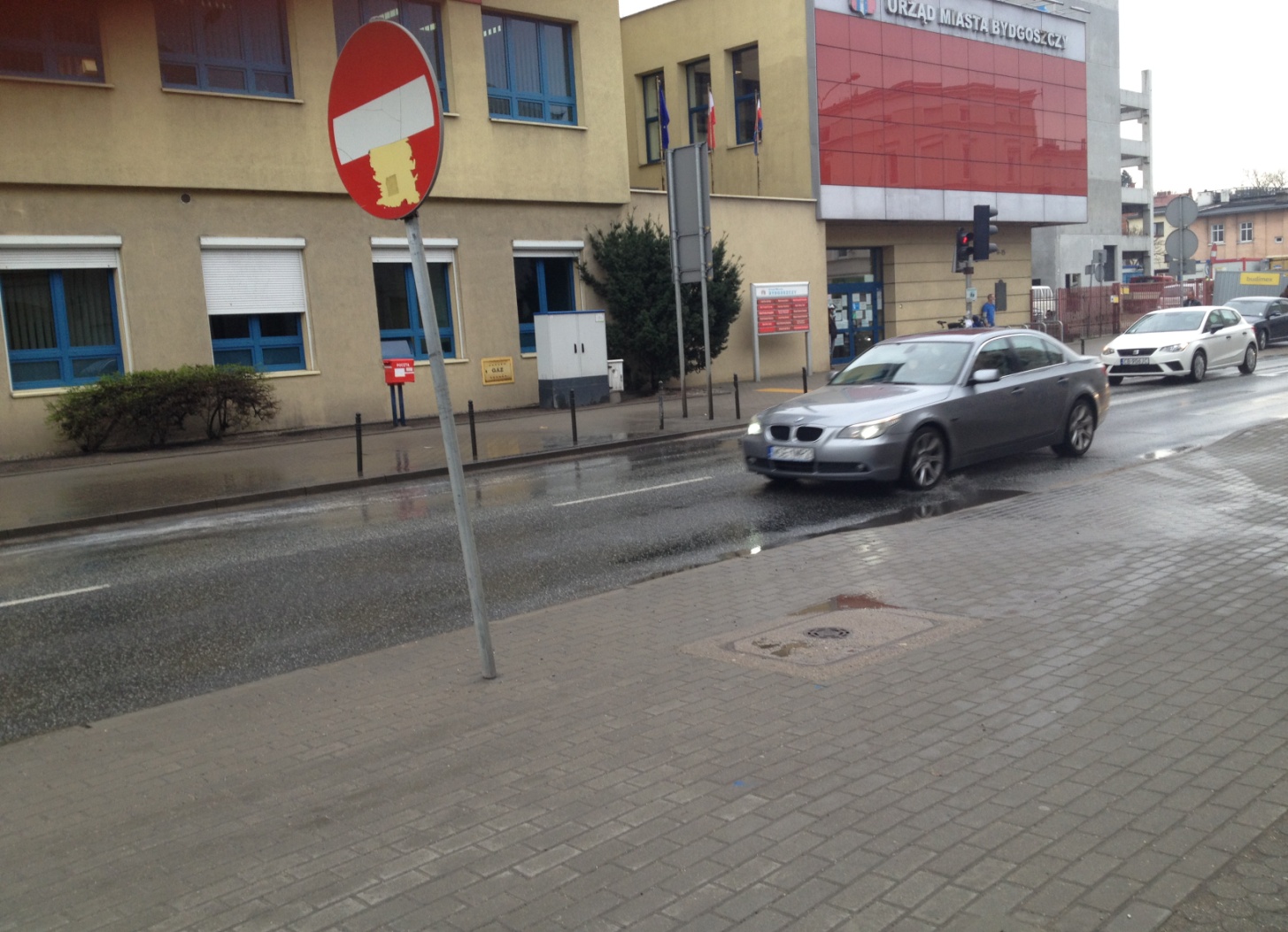 Budynek  UMB przy ul. Grudziądzkiej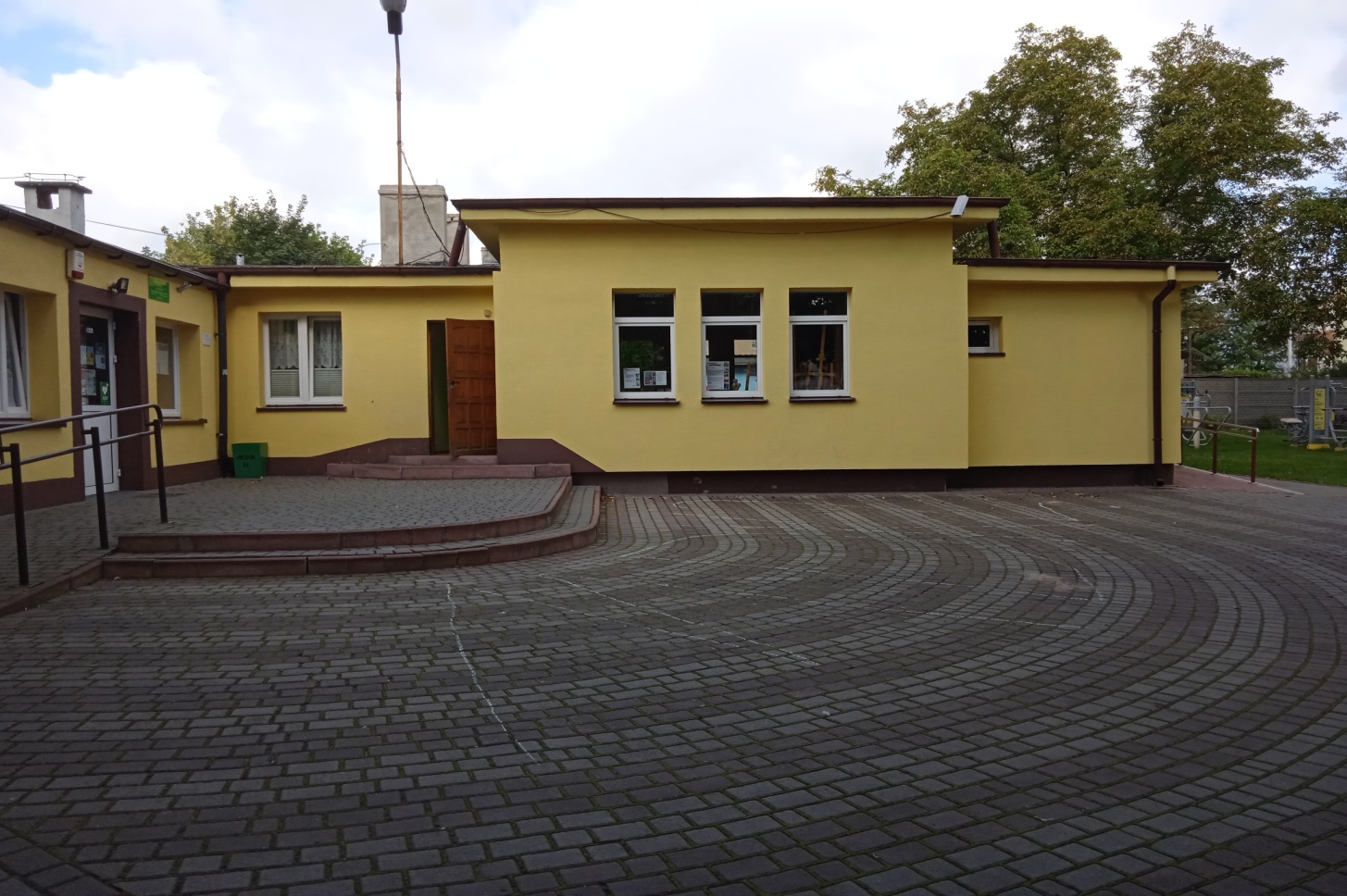 Budynek MDK nr 2 przy ul. Leszczyńskiego 42 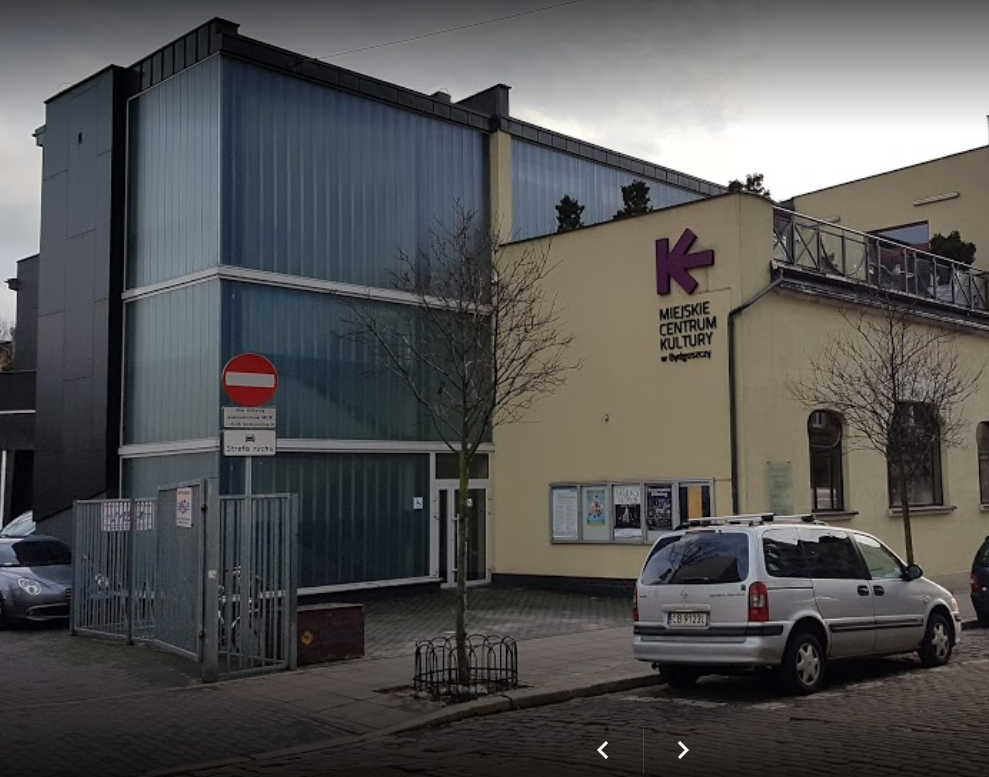 Budynek MCK przy ul. Marcinkowskiego  